Per informazioni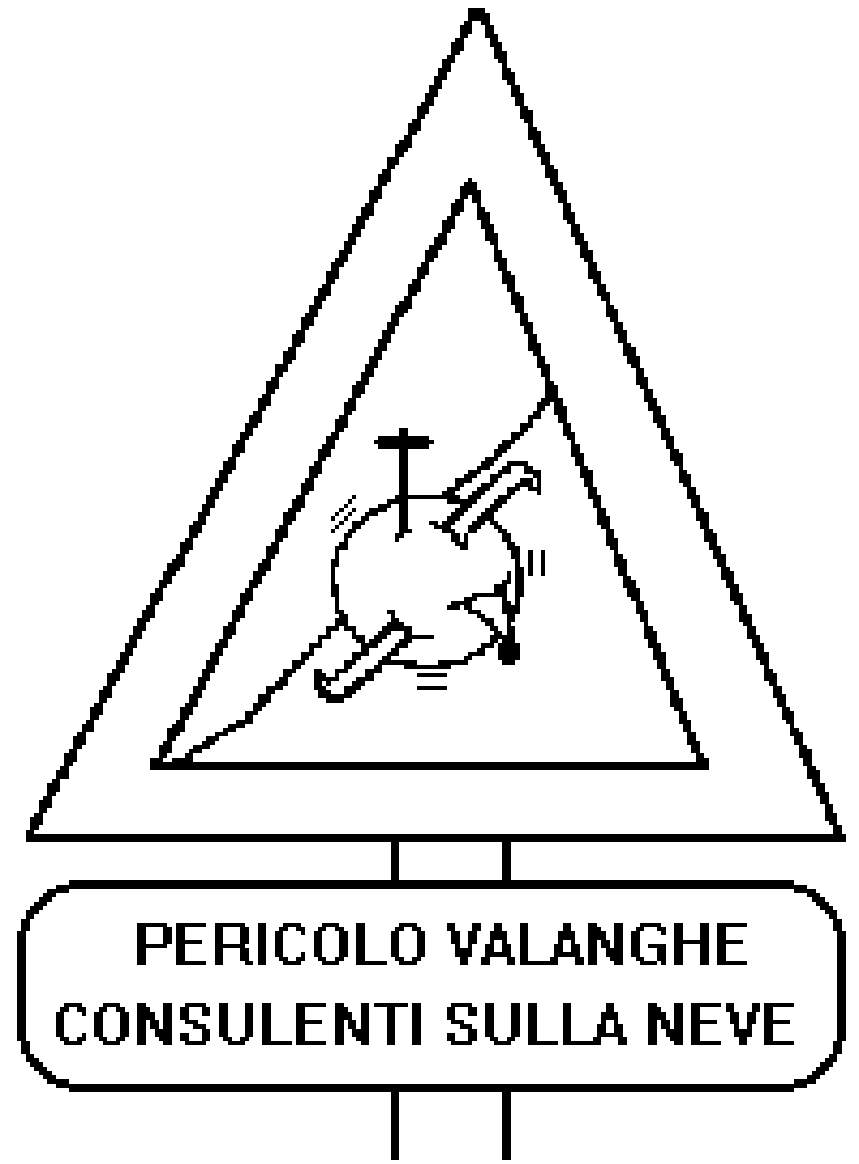 COMITATO ORGANIZZATORE“LA VALANGA” – Consulenti sulla nevetelefonare al numero 346/6534364 Beatrice; 349/4072379 Giovannamail trofeolavalanga@gmail.com seguici anche sulle nostre pagine social Facebook e Instagram* La quota di partecipazione comprende: soggiorno in mezza pensione con ricca colazione da mercoledì a sabato, cena in hotel del mercoledì sera (bevande escluse), cena in rifugio del giovedì (bevande incluse), cena di gala del venerdì sera (bevande incluse), partecipazione alla gara di slalom. Presso l’Europeo Alpine Charme & Wellness Hotel è a disposizione: l’utilizzo dell’area wellness con Sauna finlandese, bagno turco, piscina coperta con vasca idromassaggio. Presso il Beverly Hotel è a disposizione: l’utilizzo dell’area wellness con piscina coperta, ampio idromassaggio, sauna finlandese, bagno a vapore e doccia scozzese.La quota NON comprende: i pranzi e le bevande non indicate, la tassa di soggiorno da pagare direttamente in loco.Ulteriori servizi a pagamento direttamente in loco quali: Ski pass (ci siamo attivati per avere degli sconti, pertanto prima di acquistarli contattateci!!!), attività alternative.Sul sito www.hoteleuropeo.com  e www.beverlyhotel.it troverete tutte le informazioni sull’alloggio. SCHEDA DI ISCRIZIONE DA INVIARE ENTRO IL 5 GENNAIO 2024N.B.: Attendere la mail di conferma del Comitatoa: Segreteria Comitato “LA VALANGA” trofeolavalanga@gmail.comIo sottoscritto (nome-cognome): .............................................................................................................................nato a ..................................................................... il ..........................................................Via................................................................................................................ nr. ................ Cap ................ Città...............................................................................................................................................................Telefono........./................................. cellulare........./.....................................................e-mail......................................................................................... codice fiscale...................................................Dati per emissione ricevuta .......................................................................................................................................parteciperò alla gara di slalom di venerdì 19/01/2024:    □ SI     □ NO              Consulente del Lavoro:   □ SI     □ NOPRENOTO:           Hotel Europeo   tipologia Traditional           oppure   Hotel Europeo  tipologia Junior suite                           oppure Beverly Hotel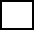 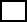 n. ........ camera doppia                                 n. ........ camera matrimoniale             n. ........ camera doppia uso singolan. ........ camera tripla                                   n. ........ camera quadrupla                 (nota bene: disponibilità camere singole limitata) per n. ........... persone in totale, di cui bambini n.............. È NECESSARIO L’INSERIMENTO DEI SEGUENTI DATI dei partecipanti per le procedure di gestione degli alloggiati Da mercoledì 17 a sabato 20 gennaio, quote per persona*, mezza pensione:stanza doppia/matrimoniale Traditional:       Euro 585,00  Hotel Europeostanza doppia/matrimoniale Junior suite:      Euro 735,00 Hotel Europeostanza doppia/matrimoniale:                            Euro 495,00 Beverly Hotelstanza singola Traditional:                                 Euro 705.00 Hotel Europeo  stanza singola Junior suite:                                Euro 870,00 Hotel Europeostanza singola:                                                      Euro 610,00 Beverly HotelIn caso di sistemazione diversa da doppia o DUS, verrà effettuata quotazione personalizzata a seguito di vostra richiesta.Anche per l’eventuale allungamento del soggiorno verrà richiesta disponibilità agli hotel ed effettuata quotazione personalizzata.Mi impegno ad inviare il SALDO alla Segreteria TROFEO “LA VALANGA” (presso A.N.C.L. U.P. Trento) entro la data indicata sulla conferma di prenotazione tramite bonifico bancario: intestato a A.N.C.L. U.P. TRENTO Presso la CASSA RURALE DI TRENTO  IBAN:  IT17C 08304 01808 000008338960 causale: ……………….…………(cognome-nome del prenotante) - 25° TROFEO “LA VALANGA” Tassa di soggiorno ed eventuali extra dovranno essere pagati direttamente all’Hotel.Prendo nota che, in caso di cancellazione da parte mia, saranno applicate le seguenti penalità: per cancellazioni fino al 07/01/2024 trattenuta pari al 50% della quota;in caso di cancellazioni dal 08/01/2024 in poi trattenuta dell’intero importo dovuto per il soggiorno.                                                                                                               Firma .......................................................................La prenotazione si ritiene valida previa conferma da parte del Comitato organizzatore. Verrà data la precedenza alle prenotazioni di camere doppie/triple/quadruple e con pernottamenti per l’intero periodo. Verrà verificata la disponibilità per offrire il soggiorno inferiore ai 3 giorni, con relativo adeguamento del prezzo ed eventuale sistemazione in altra struttura, nell’eventualità di esaurimento delle stanze presso gli Hotel convenzionati